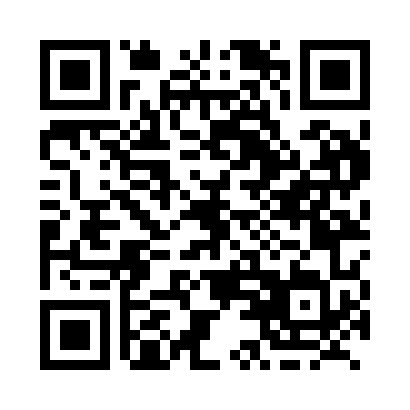 Prayer times for Cleeves, Saskatchewan, CanadaMon 1 Jul 2024 - Wed 31 Jul 2024High Latitude Method: Angle Based RulePrayer Calculation Method: Islamic Society of North AmericaAsar Calculation Method: HanafiPrayer times provided by https://www.salahtimes.comDateDayFajrSunriseDhuhrAsrMaghribIsha1Mon3:064:531:207:019:4811:342Tue3:074:531:207:019:4711:343Wed3:074:541:217:019:4711:344Thu3:084:551:217:009:4611:335Fri3:084:561:217:009:4611:336Sat3:094:571:217:009:4511:337Sun3:104:581:217:009:4411:338Mon3:104:591:216:599:4311:329Tue3:115:001:226:599:4311:3210Wed3:115:011:226:599:4211:3211Thu3:125:021:226:589:4111:3112Fri3:135:041:226:589:4011:3113Sat3:135:051:226:579:3911:3014Sun3:145:061:226:579:3811:3015Mon3:155:071:226:569:3611:2916Tue3:155:091:226:559:3511:2917Wed3:165:101:226:559:3411:2818Thu3:175:121:236:549:3311:2819Fri3:185:131:236:549:3111:2720Sat3:185:141:236:539:3011:2621Sun3:195:161:236:529:2911:2622Mon3:205:171:236:519:2711:2523Tue3:215:191:236:509:2611:2424Wed3:215:201:236:509:2411:2325Thu3:225:221:236:499:2311:2326Fri3:235:241:236:489:2111:2227Sat3:245:251:236:479:2011:2128Sun3:255:271:236:469:1811:2029Mon3:255:281:236:459:1611:1930Tue3:265:301:236:449:1411:1831Wed3:275:321:236:439:1311:17